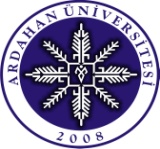 ARDAHAN ÜNİVERSİTESİSOSYAL BİLİMLER ENSTİTÜSÜEK SÜRE İSTEK DİLEKÇESİSOSYAL BİLİMLER ENSTİTÜSÜ MÜDÜRLÜĞÜNE	Enstitünüz ........................ Anabilim Dalı ................................... numaralı Tezli Yüksek Lisans programı öğrencisiyim. Tez çalışmamı ....................... yarıyıl sonuna kadar tamamlayamadığım için Ardahan Üniversitesi Lisansüstü Eğitim-Öğretim Yönetmeliğinin ilgili maddesi uyarınca ......................... yarıyıl ek süre verilmesini istiyorum. 	Gereğini arz ederim.											 ........./........./20......											    .											  (Ad, Soyad, İmza)Adres:		:....................................................................................................................................................................		....................................................................................................................................................................			....................................................................................................................................................................	Telefon 		Ev cep	:...................................................................................................................		İş	:...................................................................................................................		Cep	:...................................................................................................................E-posta:		:.........................................@...........................................................(Bu bölüm öğrenci ve Danışman tarafından doldurulacaktır)Enstitüye Kayıt Tarihi ve Dönemi   	 :...............................................................................................................................Enstitüye Tezin Teslim Dönemi 		:.................................................................................................................................Danışman Ünvanı	ve  Adı Soyadı			İmza		     Tarih										….. / ….. / 20….